Stikbots Animation Assignment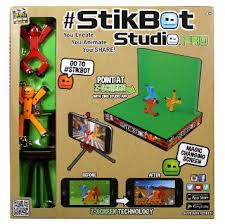 Using the Stikbot animation studio, your task is to create a 15-20 second video, about some aspect of this course that you have learned.be creative, can be funny, keep it class appropriateyou can use your own characters, toys, lego, action figures, props, etc.some ideas: ergonomics, computers & the environment, ethics, internet, social media, purchasing a computer, etc.You will have from December 14-December 21. **DUE BEFORE YOU LEAVE FOR CHRISTMAS BREAKYou will work with a group or 2 or 3 (max) and one person will need to download the Zing Stikbot Studio app (free).Ergonomic Stikbot Video Planning Sheet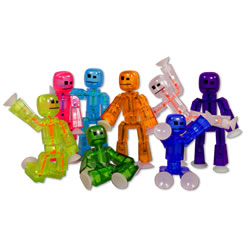 Category4321Video & Editing    /15Shots are well thought out and creative use of filming is evident.Some shots are well thought out and some evidence of creativity.Image choice is logical but not too creative.Shots may be erratic, poorly composed, or confusing.Soundtrack/Voice over     /5Sound matches the story line extremely well.Sound somewhat matches the story line.Sound is okay but it does not add much to the story.Sound is distracting, inappropriate, or was not used.Ergonomics      /10Use of a movie making program was very effective to communicate an ergonomic situation. Use of a movie making program was mostly effective to communicate an ergonomic situation.Use of a movie making program was somewhat effective to communicate an ergonomic situation.Use of a movie making program was not very effective to communicate an ergonomic situation.